雲出小学校だより　　　２０１６．７．１４心に花が咲いている   　　　第　４　号　　　　　　 ホームページ　http://ednet.res-edu.ed.jp/s-kumozu/　　７月に入り、毎日蒸し暑い日が続いています。先日は、各地区ＰＴＡ懇談会に、ご多用の中、多数ご出席いただきありがとうございました。個人懇談会へのご出席もありがとうございます。１学期もあと数日となりました。この間、無事に過ごせましたのも、保護者や地域の皆さんのご協力のお陰と感謝しております。ありがとうございました。１学期は、72日の授業日があります。これまで児童会役員のリーダーシップの下、自分たちの学校を自分たちでつくろうと、全校児童で取り組んできました。縦割り班での活動も子どもたちにとって、楽しい活動となりました。この１学期の出来事を、子どもたちはどのように感じているかアンケートを取りましたので紹介します。一番楽しかったこと（時）・友だちとのこと（みんなの笑顔が見られること・たくさん笑ったこと・一緒に遊んだこと・会話・みんなと遊んで仲良くなれたこと・学級のみんなと遊んだこと・友だちができたこと・友だちと以前より仲良くなったこと・親友になれたこと・ダンスして遊んだこと・休み時間たくさんの友だちと遊んだこと・一緒にやったサッカーやドッジボール・なかよしで遊ぶこと・給食の時にうどんを入れるのを手伝ってもらったこと・四つ葉のクローバーさがし）・プール（泳げたこと・バタ足ができたこと・自由時間のおにごっこ・クロールができたこと・宝さがし・先生に投げてもらったこと・水鉄砲・ビート板使用）・本読み・自由帳・朝の読書・読書・理科の実験・家庭（エプロン作り・カレー作り）・国語や算数のテストの点数が良かったこと・漢字がたくさん書けたこと・ドリームマップを作ったこと・総合的な学習の時間・愛の里で高齢者の方と話をしたこと・ひらがなの勉強・新しい教科・あまりのある割り算ができるようになったこと・図工（作品が上手にできた・風鈴づくり・紙粘土のメダル作り）・音楽・リコーダーが吹けるようになったこと・体育のタグラグビー・集会でのゲーム・野球・鉄棒（逆上がりができたこと）・クラブ・一輪車・バスケット・修学旅行（みんなでしゃべったこと・一緒にゲームをしたこと）・サッカーのゴールキーパーが出来るようになったこと（うまくなったこと）・スポーツテスト（シャトルラン）・うんてい（３段とばし）・走るのが速くなった　　　　　　　　　　　　　  一番嫌だったこと（時）・友だちとのこと（たたかれた・けられた・押された・遊びに入れてくれなかった・変なことをされた・べーってされた・変な呼び方をされた・うそをつかれた・なかまはずれにされたひとりぼっちにされた・ひとりぼっちにしてしまった・ひとりじめにされた・悪口を言われた・いじめられた・うざいと言われた・友だちが減った・友だちがよくけんかをすること転んだときに笑われた・サッカーで責められた・みんなに怒られた・話を真剣に聞いてもらえなかった・身長のことでからかわれた・友だちの転校）・登下校時（他の学年の子から意地悪をされた・ほうっておかれた・ついてくるなと言われた）・勉強・テスト・宿題・勉強がわからない時・かけ算を忘れたこと・算数（そろばん・計算）・リコーダーのテスト・算数や国語や理科のテストの結果・社会や理科が難しいこと・プール（おぼれそうになった・鼻に水が入った）・暑い・熱中症・朝起きること・忘れ物・苦手な献立の給食・荷物が多い・社会見学・掃除の雑巾がけ・筆箱を何度も落として芯が折れたこと・カルタの１回休み・ズボンを脱がされそうになった・プールに入れなかった時友だちと話をしたり、遊んだり、一緒に笑ったりしたことが一番楽しかったとこたえた子どもが本当にたくさんいました。いかに友だちの存在が大切で大きいかということが分かります。反面、嫌なことを言われたり、たたかれたり、ひとりだった時のことを一番嫌だったこととしてあげています。トラブルの度に、互いの話を聞きながら解決を図っていますが、子どもたちの様子をよく見て、一人ぼっちを作らない・互いのことを大切にできる仲間づくりにこれからも力を注いでいきたいと考えています。ご家庭で気になることがあれば、遠慮なくご相談ください。　　　登下校・健康管理・学校との連携等々、１学期間の保護者の皆様のご支援に感謝しています。また、地域の皆様にも様々な取り組みの中でご支援いただきました。子どもたちを支える「チーム雲出」の力強さを感じています。ありがとうございました。来学期もどうかよろしくお願いいたします。子どもたちの１学期の様子を写真で紹介します１年「遊ぼう会」　　　　　　　　　　１年　プール水泳（宝さがし）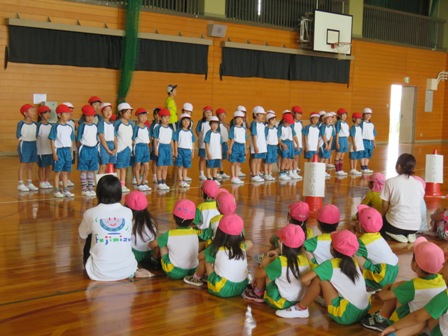 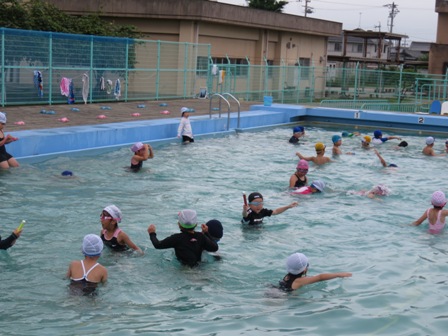 